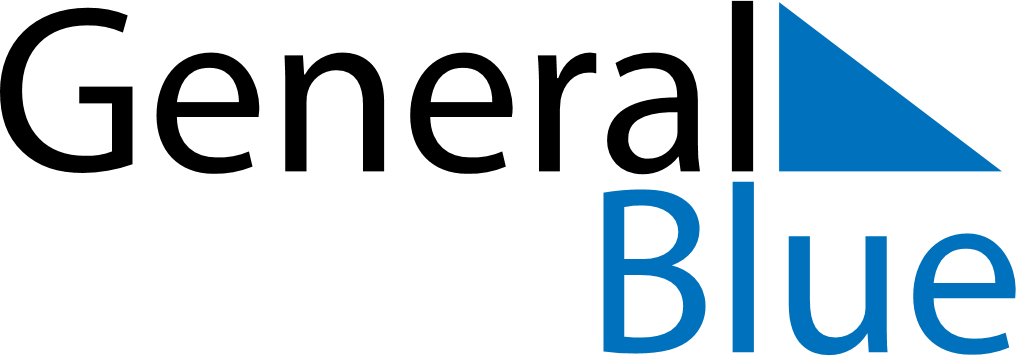 May 2024May 2024May 2024May 2024May 2024May 2024Clarenville-Shoal Harbour, Newfoundland and Labrador, CanadaClarenville-Shoal Harbour, Newfoundland and Labrador, CanadaClarenville-Shoal Harbour, Newfoundland and Labrador, CanadaClarenville-Shoal Harbour, Newfoundland and Labrador, CanadaClarenville-Shoal Harbour, Newfoundland and Labrador, CanadaClarenville-Shoal Harbour, Newfoundland and Labrador, CanadaSunday Monday Tuesday Wednesday Thursday Friday Saturday 1 2 3 4 Sunrise: 5:47 AM Sunset: 8:18 PM Daylight: 14 hours and 31 minutes. Sunrise: 5:45 AM Sunset: 8:20 PM Daylight: 14 hours and 35 minutes. Sunrise: 5:43 AM Sunset: 8:21 PM Daylight: 14 hours and 38 minutes. Sunrise: 5:42 AM Sunset: 8:23 PM Daylight: 14 hours and 41 minutes. 5 6 7 8 9 10 11 Sunrise: 5:40 AM Sunset: 8:24 PM Daylight: 14 hours and 44 minutes. Sunrise: 5:39 AM Sunset: 8:25 PM Daylight: 14 hours and 46 minutes. Sunrise: 5:37 AM Sunset: 8:27 PM Daylight: 14 hours and 49 minutes. Sunrise: 5:35 AM Sunset: 8:28 PM Daylight: 14 hours and 52 minutes. Sunrise: 5:34 AM Sunset: 8:30 PM Daylight: 14 hours and 55 minutes. Sunrise: 5:33 AM Sunset: 8:31 PM Daylight: 14 hours and 58 minutes. Sunrise: 5:31 AM Sunset: 8:32 PM Daylight: 15 hours and 1 minute. 12 13 14 15 16 17 18 Sunrise: 5:30 AM Sunset: 8:34 PM Daylight: 15 hours and 3 minutes. Sunrise: 5:28 AM Sunset: 8:35 PM Daylight: 15 hours and 6 minutes. Sunrise: 5:27 AM Sunset: 8:36 PM Daylight: 15 hours and 9 minutes. Sunrise: 5:26 AM Sunset: 8:38 PM Daylight: 15 hours and 11 minutes. Sunrise: 5:25 AM Sunset: 8:39 PM Daylight: 15 hours and 14 minutes. Sunrise: 5:23 AM Sunset: 8:40 PM Daylight: 15 hours and 16 minutes. Sunrise: 5:22 AM Sunset: 8:42 PM Daylight: 15 hours and 19 minutes. 19 20 21 22 23 24 25 Sunrise: 5:21 AM Sunset: 8:43 PM Daylight: 15 hours and 21 minutes. Sunrise: 5:20 AM Sunset: 8:44 PM Daylight: 15 hours and 24 minutes. Sunrise: 5:19 AM Sunset: 8:45 PM Daylight: 15 hours and 26 minutes. Sunrise: 5:18 AM Sunset: 8:46 PM Daylight: 15 hours and 28 minutes. Sunrise: 5:17 AM Sunset: 8:48 PM Daylight: 15 hours and 30 minutes. Sunrise: 5:16 AM Sunset: 8:49 PM Daylight: 15 hours and 33 minutes. Sunrise: 5:15 AM Sunset: 8:50 PM Daylight: 15 hours and 35 minutes. 26 27 28 29 30 31 Sunrise: 5:14 AM Sunset: 8:51 PM Daylight: 15 hours and 37 minutes. Sunrise: 5:13 AM Sunset: 8:52 PM Daylight: 15 hours and 39 minutes. Sunrise: 5:12 AM Sunset: 8:53 PM Daylight: 15 hours and 41 minutes. Sunrise: 5:11 AM Sunset: 8:54 PM Daylight: 15 hours and 42 minutes. Sunrise: 5:11 AM Sunset: 8:55 PM Daylight: 15 hours and 44 minutes. Sunrise: 5:10 AM Sunset: 8:56 PM Daylight: 15 hours and 46 minutes. 